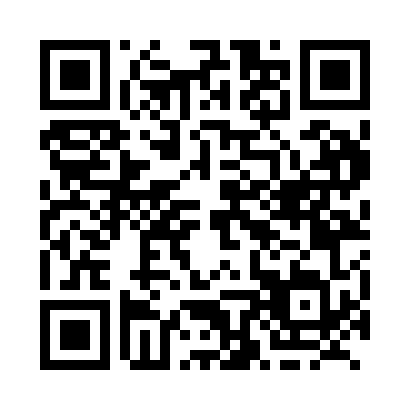 Prayer times for Bras d'Or, Nova Scotia, CanadaWed 1 May 2024 - Fri 31 May 2024High Latitude Method: Angle Based RulePrayer Calculation Method: Islamic Society of North AmericaAsar Calculation Method: HanafiPrayer times provided by https://www.salahtimes.comDateDayFajrSunriseDhuhrAsrMaghribIsha1Wed4:095:4712:586:008:109:492Thu4:075:4512:586:018:129:503Fri4:055:4412:586:018:139:524Sat4:035:4212:586:028:149:545Sun4:015:4112:586:038:169:566Mon3:595:3912:586:048:179:587Tue3:575:3812:586:058:1810:008Wed3:555:3612:586:058:1910:029Thu3:535:3512:586:068:2110:0410Fri3:515:3412:586:078:2210:0611Sat3:495:3212:586:088:2310:0712Sun3:475:3112:586:088:2410:0913Mon3:455:3012:586:098:2610:1114Tue3:435:2912:586:108:2710:1315Wed3:415:2812:586:108:2810:1516Thu3:395:2612:586:118:2910:1717Fri3:375:2512:586:128:3010:1918Sat3:365:2412:586:138:3210:2119Sun3:345:2312:586:138:3310:2220Mon3:325:2212:586:148:3410:2421Tue3:315:2112:586:158:3510:2622Wed3:295:2012:586:158:3610:2823Thu3:275:1912:586:168:3710:3024Fri3:265:1812:586:168:3810:3125Sat3:245:1812:586:178:3910:3326Sun3:235:1712:586:188:4010:3527Mon3:215:1612:586:188:4110:3628Tue3:205:1512:596:198:4210:3829Wed3:195:1512:596:198:4310:3930Thu3:175:1412:596:208:4410:4131Fri3:165:1312:596:218:4510:42